SEMINARIO 2014Poesía y poética de Leopoldo MarechalGraciela Maturo 4 Vida y obra. El poeta en la Historia. Marechal y el destino argentino. La idea y la imagen de la Patria. El hombre y la Patria. La patria como historia y realización del pueblo. Buenos Aires será la ciudad de los hermanosLos arquetipos pampeanos. Cinco poemas australes, 1935.Canto de San Martín, 1950.  El héroe nacional. Heptamerón, 1966. Poema suma: autobiografía/referencia a la obra/ síntesis doctrinal.Poema de Robot, 1966. La misión del poeta. Poemas seleccionados:  “A un domador de caballos”Canto de San Martín: fragmentos. “La muerte”, “Rapsodia”Heptamerón: fragmentos de “La alegropeya”, “La patriótica”, “El Cristo” (1;2;3;17;25;28), “La poética” (26 a 29), “Tedeum del poeta” (9-10)El Poema de Robot (fragmentos)Marechal y el destino argentino	Leopoldo Marechal es un poeta y un pensador;  sus grandes temas, sólidamente imbricados, son 3: la salvación del alma, la salvación de la Argentina, la misión del poeta. Enuncia una doctrina antropológica de signo religioso, elabora el tema de la nación como comunidad destinal y enuncia una poética, que incluye la misión del poeta.	La preocupación por la Argentina recorre toda su obra, especialmente a partir de la década del 30, y se manifiesta en su opción política. Fue un militante y un teórico del peronismo, pero su pensamiento rebasa todo límite partidista.	Podemos seguir esa preocupación a lo largo de su Poesía: Poemas Australes, El Centauro, Heptamerón (La Patriótica; descubrimiento y didáctica de la patria ), Poema de Robot, Poema de la física, Poema de Psiquis  .Igualmente vemos marcarse esa preocupación en la novela y en el drama.  Adán Buenosayres, una argentinopeya,El banquete, una didáctica religiosa y política,Megafón o la guerra, profecía de los tiempos finales.Teatro: Antígona Vélez, la justicia y la misericordia,La batalla de José Luna, la historia como combate,Don Juan, el  regreso del caudillo y su redención. 	Podríamos ampliar el tema consultando sus Ensayos y Conferencias:Fundación de Buenos Aires, Simbolismos de Martín Fierro, Autopsia de Creso.	En síntesis, Marechal piensa en la Argentina como pueblo de Dios, destinado a la salvación. Contrapone una Argentina ética y espiritual a la Argentina economicista, cacodelphia / calidelphia. Profetiza un reconocimiento luego de la oscuridad y el sufrimiento, que concluirá en el rescate de Helena, raptada  en el comienzo de una historia de oposiciones cuyo relator ha sido Homero (Ilíada)La idea y la imagen de la Patria	Es muy importante en la obra de Leopoldo Marechal la idea de la Patria. No es sólo un tema (una isotopía) que aparece reiteradamente en sus obras, sino una nota inherente a su concepción filosófica, antropológica, religiosa (La Patria no es solo Paisaje, lugar de pertenencia; es  Historia,  Origen y Destino).	En efecto, la Patria se presenta como un elemento constituyente del hombre, como historia y realización del pueblo; como morada a un tiempo ecológica y metafísica: “la Patria debe ser una provincia de la tierra y el cielo”.El hombre y la Patria	Para la fenomenología el hombre no es solamente la “caña pensante” ni el sujeto cartesiano. El hombre es fundamentalmente un ser-situado-en-el-mundo. La implicación del entorno constituye al hombre, siempre ligado a un paisaje, a determinadas coordenadas de tiempo-espacio. Desde su nacimiento, el hombre no está  condicionado en forma determinista pero sí moldeado por su pertenencia a un lugar, una región, un “país”. Sólo es yerto el entorno para el hombre racionalista, cada vez más ligado  a las significaciones inmanentes de lenguas artificiales. El artista, en cambio, revalida plenamente esa relación de pertenencia, es receptor y dador de sentido en relación al entorno material, especialmente al que ha formado sus vivencias infantiles y juveniles.	En el caso de Marechal, esta Patria vivida como paisaje propio es sobre todo la provincia de Buenos Aires, los pagos de Maipú, el mar del Tuyú, poblados por descendientes de criollos e inmigrantes, recorridos por el caballo, el ñandú, la calandria, el jilguero. Los hombres que habitan esos lugares se dedican a oficios rurales, y son especialmente ganaderos. En estos paisanos de campo vio Marechal, - como Lugones en los paisanos de Santa María del Río Seco - los arquetipos morales de la Nación.	El segundo escenario ligado a las vivencias del poeta - segundo si se tiene en cuenta la fuerza fundante de lo elemental campestre. -  es la ciudad: Buenos Aires. El muchacho que visitaba a sus tíos en Maipú llevaba ese apodo, Buenos Aires, y de allí surgió el apellido de su Adán.  (También hemos leído que por ese tiempo Macedonio, amigo de Marechal, proyectaba una novela con el nombre de Adriana Buenos Aires. Puede haberle atraído ese título, e inventó otro parecido). Es este, desde luego, el escenario de sus novelas y de algunos dramas, y también el marco de muchos poemas. Marechal vive la ciudad, y en especial sus barrios, Villa Crespo, Flores, Balvanera, como radicación y domicilio en el mundo, centro cósmico, lugar en el que se juega el destino personal.	Con más amplitud, el horizonte de la patria geocultural se extiende a las provincias en una elaboración de índole intelectual. El habitar, la morada,  quedan santificados.La patria como historia y realización del pueblo.	Desde luego ese marco geográfico es  el tiempoespacio vivido por el sujeto Marechal, y sus con-nacionales, es decir quienes comparten con él una “nacencia”, una temporalidad, un destino. El ser nacional, la Patria, se identifica con un pueblo en devenir, un pueblo cuyo objetivo último es construir su propio destino en la Tierra. (Lo contrario de la sociedad masificada o fragmentada que vino después en el país y en el mundo).	No es el hombre aislado quien construye la historia. En Marechal se identifica la noción de pueblo no como suma numeral de individuos sino como comunidad de personas que tienen conciencia de un destino común. Por eso la Patria no es algo dado y estático, sino una identidad en movimiento, reconociéndose a sí misma y realizándose en el tiempo. Y esa realización no puede ser otra que la plasmación subjetiva-objetiva de una esencia que, para Marechal, es proyección de las cualidades de Bien, Belleza y Verdad, inherentes a Dios. Alcanzar esa esencia, confundirse con ella, irradiarla en bienes objetivos de creación, solidaridad, justicia social, conocimiento, es el más alto objetivo de un pueblo. 	En suma, protagonizar y expandir una cultura, que es cultivo y trabajo para convertir la vida de los hombres en una vida realmente humana.Late en la obra de Marechal una “utopía” histórica, que más nos gusta llamar “topía” o “eutopia” pues no se trata del no-lugar idealizado sino del “buen lugar” que nos ha tocado habitar y que  elegimos.Las denominaciones Cacodelphia y Philadelphia son aplicadas a Buenos Aires y por extensión a la Argentina en sus aspectos respectivamente demoníacos o celestes.Buenos Aires será la ciudad de los hermanos	“La Patria debe ser una provincia de la Tierra y el Cielo”: ese es el destino final de la Patria que no es entelequia sino cuerpo viviente espiritual. Marechal dibuja el destino de una Argentina elegida para protagonizar una épica de salvación, aunque temporariamente sometida a diversos flagelos. . Ese destino metafísico convierte a los argentinos en “pueblo de dios”, en comunidad privilegiada a la espera de una Banquete mesiánico que no es ya histórico sino transhistórico. Señala lugares, rincones del interior, una vaga provincia como lugar en que se verifica esa reanudación con el origen; y lo llama “Cuesta del Agua”, es decir el lugar del árbol sagrado, el promontorio donde nace el manantial, el sitio en que se abren los 4 ríos del Paraíso. (imagen bíblica, Génesis)	No hace Marechal sino continuar la intuición profética de Antonio de León Pinelo  cuando escribe su obra “El Paraíso del Nuevo Mundo”(Ver mapa de América-Paraíso siglo XVII)Poemas australes:A UN DOMADOR DE CABALLOS1Cuatro elementos en guerraforman el caballo salvaje.Domar un potro es ordenar la fuerzay el peso y la medida;es abatir la vertical de fuegoy enaltecer la horizontal de agua;poner un freno al aire, dos alas a la tierra.¡Buen domador el que armoniza y tañelas cuatro cuerdas del caballo!(Cuatro sonidos en guerraforman el potro salvaje.)Y el que levanta las manos de músico y las ponesobre la caja del furorpuede mirar de frente a la Armoníaque ha nacido reciény en pañales de llanto.Porque domar un potroes como templar una guitarra.2¡Domador de caballos y amigo que no ponefronteras a la amistad,y hombre dado al silenciocomo a un vino precioso!¿Por qué vendrás a mí con el saborde los días antiguos,de los antiguos días abiertos y cerradosa manera de flores?¿Vienes a reclamar el nacimientode un prometido elogio,domador de caballos?(Cordajes que yo daba por muertos resucitan:recobran en mi mano el peligrosodesvelo de la música.)3Simple como un metal, metal de hombre,con el sonido purode un hombre y un metal;oscuro y humilladopero visible todavía el orode una nobleza original que durasobre tu frente;hombre sin ciencia, mas escritode la cabeza hasta los pies con leyesy números, a modode un barro fiel;y sabio en la medidade tu fidelidad;así vienes, amigo sin fronteras,así te vemos en el Sur:y traes la prudencia ceñida a tus riñones.Y la benevolenciacomo una flor de sal en tu miradase abre para nosotros, domador.4¡Edificada tarde!Su inmensa curva de animal celestenos da la tierra;somos dos hombres y un domador de caballos,puestos en un oficio musical.Hombre dado al silencio como a un vino precioso,te adelantas ahora:en tu frente la noble costumbre de la guerrase ha dibujado como un signo,y la sagacidad en tu palabraque no deshoja el viento.5¿Qué forma oscura tiembla y se resuelvedelante de nosotros?¿Qué gavilla de cólera recogetu mano, domador?(Cuatro sonidos en guerraforman el potro salvaje.)Somos dos hombres y un domador de caballospuestos en un oficio musical.Y el caballo es hermoso: su piel relampagueantecomo la noche;con el pulso del mar, con la graciosaturbulencia del mar:hecho a la traslación, a la batallay a la fatiga: nuestro signo.6El caballo es hermoso como un vientoque se hiciera visible,pero domar el viento es más hermosoy el domador lo sabe.Y así los vemos en el Sur: jinetedel río y de la llama;sentado en la tormentadel animal que sube como el fuegoque se dispersa como el agua viva;sus dedos musicales afirmadosen la caja sonoray puesta su atención en la Armoníaque nace de la guerra, flor de guerra.7Así lo vimos en el Sur. Y cuando,vencedor y sin gloria,hubo estampado en el metal calientede la bestia su sello y nuestras armas,¡amigo sin riberas! lo hemos vistoregresar al silencio,oscuro y humillado,pero visible todavía el orode una realeza antigua que no sabemorir sobre su frente.Su nombre: Domador de Caballos, al Sur.Domador de caballos,no es otra su alabanza.----------Canto de San Martín, texto literario de la Cantata Sanmartiniana, con música de Julio Perceval.fragmentos:“La muerte”, “Rapsodia”LA MUERTECORO (Salmodiando)¡Que se ponga de rodillasla palabra y que se templecon los fuegos del amor,en la agonía del héroe!San Martín está cruzandolos umbrales de la muerte.CRONISTACon el pan de su destierroy el agua de los ausentes:¡ay, con monedas de olvidole pagaron sus laureles!El que por amor del Ángelhuye a las glorias terrestresha de ceñir a sus lomosel cinturón de los fuertes.COROPor eso, desnuda el alma,quemado ya como el fénix,y listo para librarsu gran batalla celeste,San Martín está cruzandolos umbrales de la muerte.CRONISTA¡Miradlo! En aquel instantesurgen del pasado y vuelvena florecer las batallasante los ojos del héroe.Renacen en sus oídoslas voces de los ayeres,el concierto de las armas,el piafar de los corceles.(Lo que sigue ha de ser una Rapsodia en crescendo, tumultuosa y rápida, hecha con fragmentos de las partes anteriores, y que se supone desfila en la imaginación del héroe agonizante.)RAPSODIAUN CORO (Contraltos)¡Niño, las armas relucen al soly los caballos redoblan al viento!UNA VOZ¡La Gloria lo está llamandocon su dorada trompeta!OTRO CORO (Soprano y contraltos)¡En las tierras del norte,mi vida,los de tu Patriasiguen una bandera,mi vida,celeste y blanca!LA MONTAÑA (Bajo)¿Qué imitador del truenoconvoca sus legiones?UN COROHa profanado el silencioque necesitan las nievespara tejer el ovillode sus ensueños celestes.EL ÁNGEL (Tenor)¡San Martín ha turbadola calma de tu piedra!OTRO CORO¡San Martín ha de golpeartu corazón de granito!UNA VOZ¡Mirad, por entre los cerrosla falange se adelanta!UN CORO¡Los escuadrones bajaron la cuesta,y el enemigo cedió la victoria!OTRO CORO¡En la llanura de Maipo los vimosy eran legiones con filo de viento!UNA VOZ¡Señores, por los caminosestá la Epopeya en marcha!LA MAR (Contralto)¡Ven a las naves, hijo predilectode la victoria!UN CORO (Tenores)Hijos del sol, cayeronbajo las armas,pero renacen hijosde la esperanza.UNA VOZ¡Qué peligroso es el vinodel triunfo, si nos embriaga!LA GLORIA¡No te detengas, halcón de la guerra,con los jirones del triunfo en el pico!EL ÁNGEL¡Pierda estatura el héroecrezca la de la Patria!COROS¡En una tierra exacta,los argentinosaprendieron la cifradel heroísmo!(Termina la Rapsodia. Se hace un gran silencio. Luego, habla el Cronista)CRONISTASan Martín está cruzandolos umbrales de la muerte.Ángel y Gloria peleanante los ojos del héroe.Y habla primero la Gloria,beligerante de hieles.LA GLORIAHas cosechado el frutode tu renunciamiento.¡Así paga la tierra,con el olvido ciego!¡San Martín, San Martín,vendimiador de sueños!¿Qué has vendimiado, hijo?¡Las uvas del destierro!CORO 1¡San Martín, San Martín,hijo de la Fortuna!¿Qué cosechas ahora?¡Trigales de amargura!CRONISTAPero el Ángel se adelantay le responde a la Gloria.San Martín está labrandosu muerte como una joya.¡Que se arrodille la vozy que hasta los muertos oigan!Pero el Ángel se adelantay le responde a la Gloria.EL ÁNGELSan Martín ha ganadosu más dura batalla.Bien pudo ser el héroeque hace llorar las armasy exige las espigas de su beligerancia.Pero buscó en la tierrauna gloria más alta,y es ya para los hombresel Justo de la Espada.CORO 2Si es ya para los hombresel Justo de la Espada,San Martín ha ganadosu más dura batalla.LA GLORIA¡Está vencido, y muere!EL ÁNGEL¡Triunfa ya, resucita!CORO 1¡Está muriendo!CORO 2¡Está resucitandode su propia ceniza!LA GLORIA¿Cómo lo sabes? ¡Oye,la tierra indiferentelo ignora en su agonía,desampara su muerte!EL ÁNGELLo ha olvidado la tierra,pero no el cielo. Advierte:¡se rinden las alturasa los pasos del héroe!¡Ya se levanta el himnode los coros celestes!CORO CELESTE (Coro de niños acompañado por los coros mixtos boca chiusa)¡Aleluya! ¡Los cielosentonen su alabanza!Ya vino hasta nosotrosel héroe de la pena.Fructificó en su historiala gran lección del justo:disminuir en tierrapara ganar en cielo.San Martín ha triunfadonegándose. ¡Aleluya!LA GLORIA¡Es una voz más alta que la míala que ha sonado ahora!EL ÁNGELFructificó en su muertela paciencia del justo.LA GLORIA¡Él buscaba la Gloria!EL ÁNGEL¡Esa es la Gloria!CORO FINALBien logrado es el puebloy amorosa la Patria,si forjó sus destinosun mártir de la espada.¡Que fecunde los tiemposy viva en la mañanadel Gran Amor que ríesobre justas balanzas!Porque ya tiene rumbosy destinos la Patria,si la forjó en sus yunquesel justo de la Espada.					-----------Heptamerón, 1966: fragmentos de “La alegropeya”, “La patriótica”, “El Cristo” (1;2;3;17;25;28), “La poética” (26 a 29), “Tedeum del poeta” (9-10)I Alegropeya. Despertar metafísico - religioso. Muerte del llanto y la elegía. El cristiano es un alegre.(Ver Alejandro Paternain)II La Patriótica. La Patria terrestre / celeste. Imágenes de la Patria, destino de la Patria.III Eutanasia. Personificación de la muerte. La muerte es un paso de baile.IV Edades. Oro, Plata, Cobre, Hierro. Cristo, el hombre de sangre, transformación del hierro en oro. (Ver Jorge A. Foti)V Poética. Vida y obra, autobiografía y ars poética.VI Erótica. El amor como movimiento del conocer y del ser.VII Tedeum del Poeta. De lo múltiple a lo uno. La Patria celeste, el héroe redimido.Esquema simbólico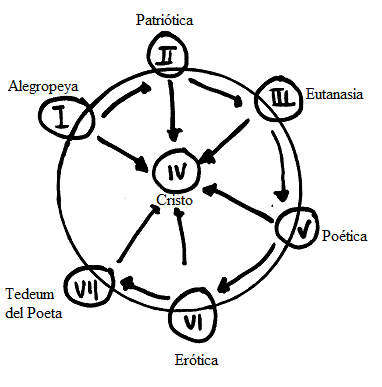 Simbolismo cristiano del número 7: La semana: totalidad. que culmina el día Domingo. Poema barroco, tono epistolar y didáctico. Alegorías personificaciones, antítesis.Saber hermético, tradicional. 1ª.  Persona: Vida y obra. Exposición / auto-referencias literarias/Autobiografía / suma doctrinal Relación del Heptamerón con El Banquete de Severo ArcangeloPoema-suma / Novela-suma